День ЭСТАФЕТЫ !На площадке, ровно в 15:00 часов, собралось 37 человек! В эстафете приняли участие 20 человек. Дети разных возрастных категорий.  Но изюминкой дня, все же, стала шуточная эстафета! Весело, задорно соревновались команды! И даже дождь не был помехой... Организаторы соревнований МБУ "Центр ФКСРДМ" и Совет ТОС "Солнечный". Судья соревнований Пепеляева Надежда Николаевна. Победители получили от спорткомплекса грамоты (за I,II,III места), медали. Так же были вручены магниты с информацией о данных соревнованиях всем участникам. От ТОС «Солнечный» дети, как всегда, получили сладкие призы. Всем спасибо!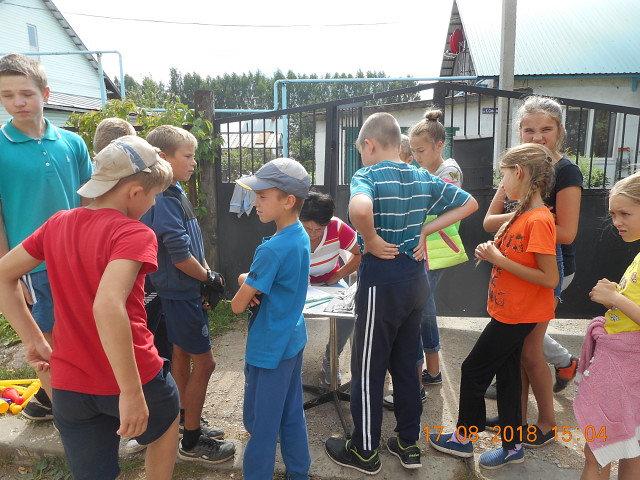 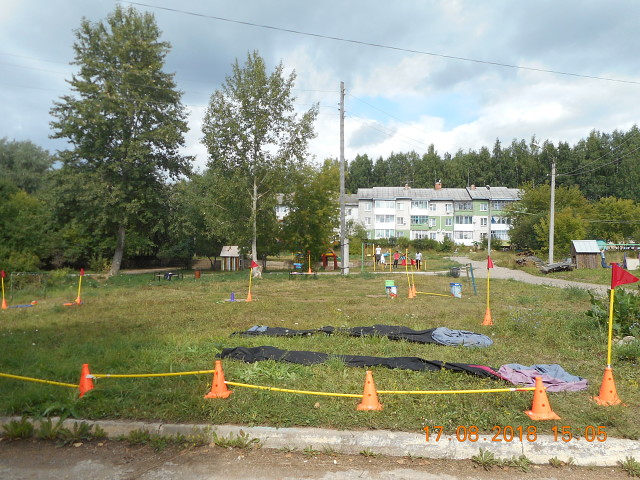 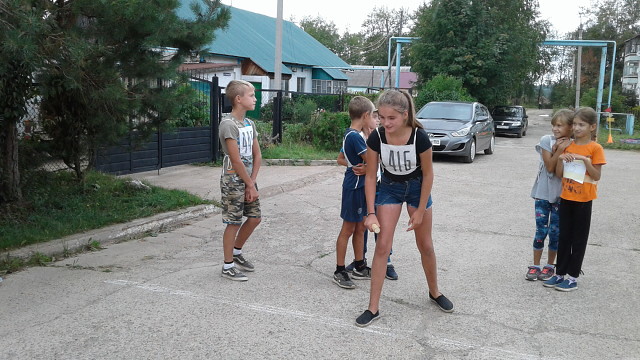 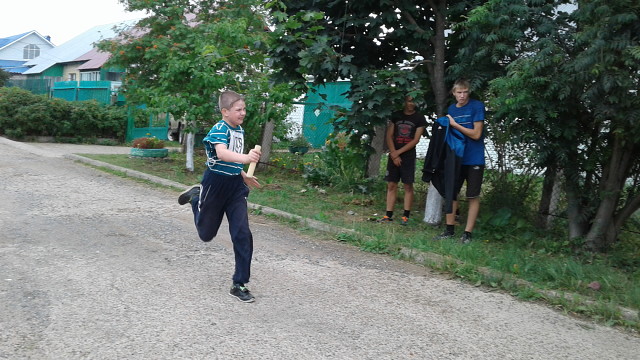 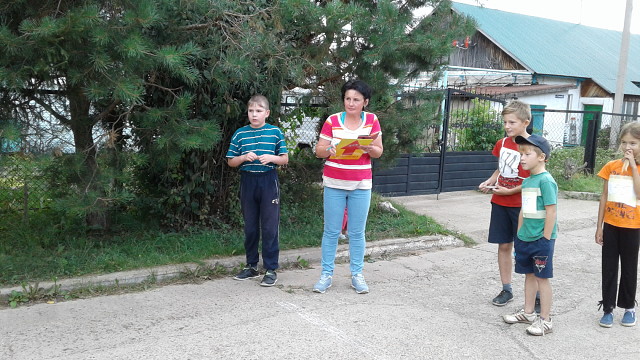 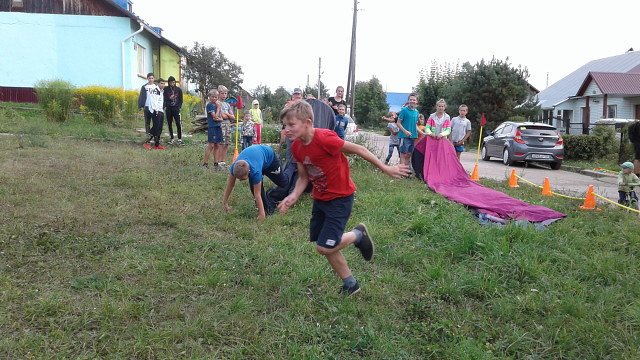 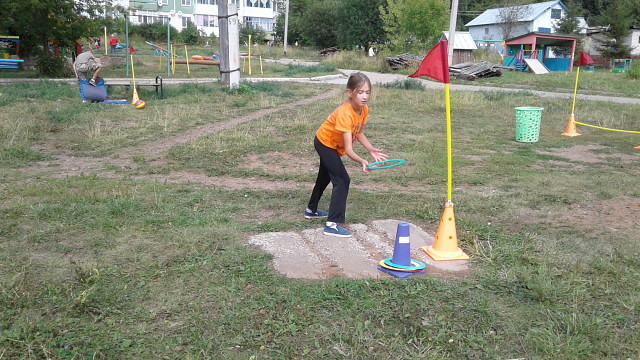 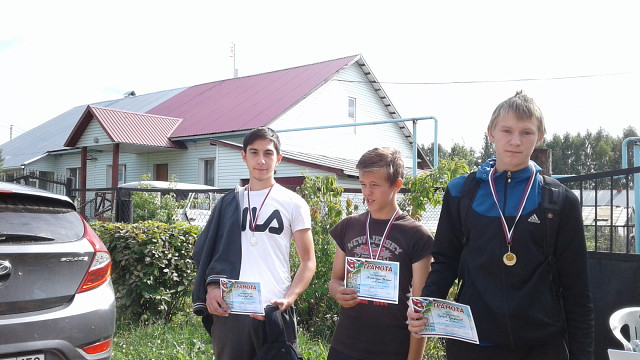 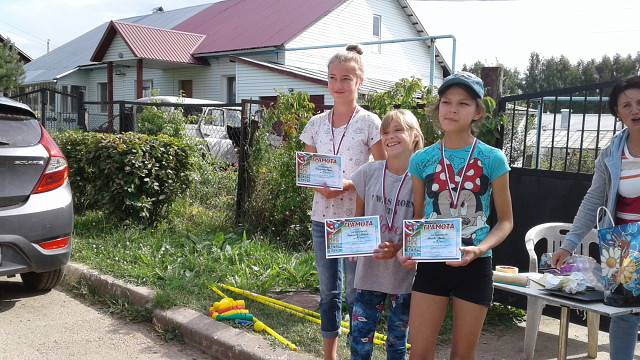 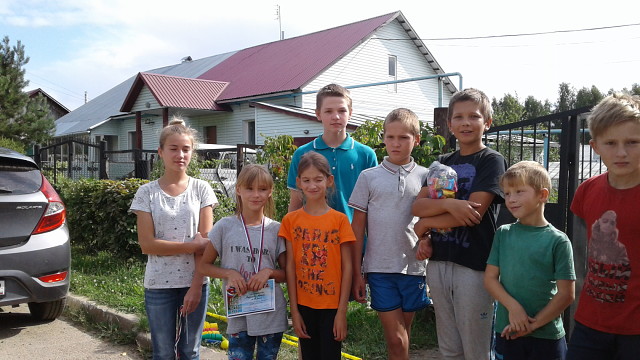 